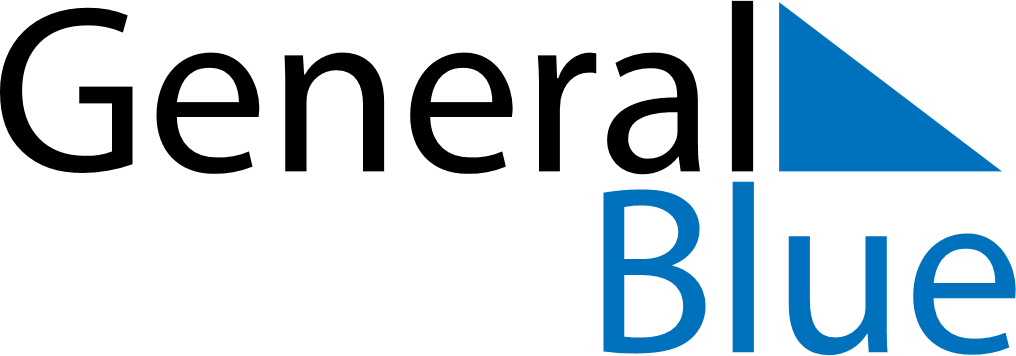 Quarter 1 of 2022GuamQuarter 1 of 2022GuamQuarter 1 of 2022GuamQuarter 1 of 2022GuamQuarter 1 of 2022GuamJanuary 2022January 2022January 2022January 2022January 2022January 2022January 2022MONTUEWEDTHUFRISATSUN12345678910111213141516171819202122232425262728293031February 2022February 2022February 2022February 2022February 2022February 2022February 2022MONTUEWEDTHUFRISATSUN12345678910111213141516171819202122232425262728March 2022March 2022March 2022March 2022March 2022March 2022March 2022MONTUEWEDTHUFRISATSUN12345678910111213141516171819202122232425262728293031Jan 1: New Year’s DayJan 17: Martin Luther King Jr. DayFeb 14: Valentine’s DayMar 7: Guam History and Chamorro Heritage Day